ПРАВИТЕЛЬСТВО НИЖЕГОРОДСКОЙ ОБЛАСТИПОСТАНОВЛЕНИЕот 3 мая 2018 г. N 323ОБ УТВЕРЖДЕНИИ ПОЛОЖЕНИЯ О ПОРЯДКЕ ПРЕДОСТАВЛЕНИЯ СУБСИДИЙНА ВОЗМЕЩЕНИЕ ЗАТРАТ НА ОБУЧЕНИЕ (ПОВЫШЕНИЕ КВАЛИФИКАЦИИ)СПЕЦИАЛИСТОВ ТУРИСТСКОЙ ИНДУСТРИИВ соответствии со статьей 78 Бюджетного кодекса Российской Федерации, статьей 1 Закона Нижегородской области от 12 февраля 2008 г. N 8-З "О туристской деятельности на территории Нижегородской области" Правительство Нижегородской области постановляет:1. Утвердить прилагаемое Положение о порядке предоставления субсидий на возмещение затрат на обучение (повышение квалификации) специалистов туристской индустрии.2. Настоящее постановление подлежит официальному опубликованию.Врио ГубернатораГ.С.НИКИТИНУтвержденопостановлением ПравительстваНижегородской областиот 3 мая 2018 г. N 323ПОЛОЖЕНИЕО ПОРЯДКЕ ПРЕДОСТАВЛЕНИЯ СУБСИДИЙ НА ВОЗМЕЩЕНИЕЗАТРАТ НА ОБУЧЕНИЕ (ПОВЫШЕНИЕ КВАЛИФИКАЦИИ)СПЕЦИАЛИСТОВ ТУРИСТСКОЙ ИНДУСТРИИ1. Общие положения1.1. Настоящее Положение разработано в соответствии со статьей 78 Бюджетного кодекса Российской Федерации и определяет цели, условия и порядок предоставления субсидий на возмещение затрат на обучение (повышение квалификации) специалистов туристской индустрии (далее - субсидии), категории и критерии отбора лиц, претендующих на получение субсидии, порядок возврата субсидии в областной бюджет в случае нарушения условий, установленных при их предоставлении, а также положения об обязательной проверке соблюдения условий, целей и порядка предоставления субсидий их получателями.Используемые в настоящем Положении термины применяются в значениях, установленных федеральными законами от 24 ноября 1996 г. N 132-ФЗ "Об основах туристской деятельности в Российской Федерации", от 29 декабря 2012 г. N 273-ФЗ "Об образовании в Российской Федерации", Законом Нижегородской области от 12 февраля 2008 г. N 8-З "О туристской деятельности на территории Нижегородской области".1.2. Субсидии предоставляются в рамках реализации мероприятия подпрограммы "Развитие внутреннего и въездного туризма в Нижегородской области" государственной программы "Развитие культуры и туризма Нижегородской области", утвержденной постановлением Правительства Нижегородской области от 30 апреля 2014 г. N 290 (далее - Госпрограмма), в пределах бюджетных ассигнований, предусмотренных на эти цели законом Нижегородской области об областном бюджете на соответствующий финансовый год и на плановый период, и доведенных до управления делами Правительства и развития кадрового потенциала Нижегородской области (далее - Управление делами Правительства) в соответствии с бюджетным законодательством Российской Федерации как получателя бюджетных средств в установленном порядке лимитов бюджетных обязательств на предоставление субсидий на соответствующий финансовый год и на плановый период.Управление делами Правительства является главным распорядителем средств областного бюджета, предусмотренных на предоставление субсидий, осуществляющим финансовое обеспечение департамента развития туризма и народных художественных промыслов Нижегородской области (далее - Департамент), выступающего соисполнителем мероприятия по Госпрограмме.1.3. Субсидии предоставляются субъектам туристской индустрии Нижегородской области, заключившим не ранее 1 января 2017 года с организациями, осуществляющими образовательную деятельность, или иными организациями, имеющими договор с организациями, осуществляющими образовательную деятельность, договоры об оказании образовательных услуг, предусматривающие предоставление работникам субъекта туристской индустрии Нижегородской области образовательных услуг, включая повышение квалификации и переподготовку, в сфере туризма, в том числе по направлениям: "Экскурсоведение", "Гостиничное дело", "Сервис и туризм", "Иностранный язык", "Менеджмент в сфере туризма" (далее соответственно - субъект туристской индустрии, образовательные услуги в сфере туризма).1.4. Информационное сообщение, содержащее сведения о сроке и месте приема заявок для получения субсидии, предусмотренных пунктом 3.1 настоящего Положения (далее - заявка), размещается Департаментом на официальном сайте Правительства Нижегородской области www.government-nnov.ru в информационно-телекоммуникационной сети "Интернет" (далее - информационное сообщение Департамента).2. Цели и условия предоставления субсидий2.1. Субсидии имеют целевое назначение.2.2. Субсидии предоставляются в целях возмещения произведенных затрат субъекта туристской индустрии, понесенных им в рамках заключенных с организациями, осуществляющими образовательную деятельность, или иными организациями, имеющими договор с организациями, осуществляющими образовательную деятельность, договоров об оказании образовательных услуг, предусматривающих предоставление работникам образовательных услуг в сфере туризма (далее - договор).2.3. Субсидии предоставляются на следующих условиях:1) уровень среднемесячной заработной платы работников субъекта туристской индустрии за квартал, предшествующий кварталу, в котором подается заявка, не ниже уровня среднемесячной заработной за последний месяц квартала, предшествующего кварталу, в котором подается заявка по виду экономической деятельности в соответствии с данными территориального органа государственной статистики по Нижегородской области для категории "Деятельность гостиниц и предприятий общественного питания" (полный круг предприятий).Департамент на основе данных, поступающих от территориального органа Федеральной службы государственной статистики, ежеквартально публикует информацию о среднемесячной заработной плате для категории "Деятельность гостиниц и предприятий общественного питания" на сайте Правительства Нижегородской области www.government.nnov.ru в информационно-телекоммуникационной сети "Интернет";2) субъект туристской индустрии по состоянию на первое число месяца, в котором подается заявка, соответствует следующим требованиям:отсутствие у субъекта туристской индустрии неисполненной обязанности по уплате налогов, сборов, страховых взносов, пеней, штрафов, процентов, подлежащих уплате в соответствии с законодательством Российской Федерации о налогах и сборах;отсутствие у субъекта туристской индустрии просроченной задолженности по возврату в областной бюджет субсидий, бюджетных инвестиций, предоставленных в том числе в соответствии с иными правовыми актами, и иной просроченной задолженности перед областным бюджетом;субъект туристской индустрии - юридическое лицо не находится в процессе реорганизации, ликвидации, банкротства, а субъект туристской индустрии - индивидуальный предприниматель не прекратил деятельность в качестве индивидуального предпринимателя;субъект туристской индустрии - юридическое лицо не является иностранным юридическим лицом, а также российским юридическим лицом, в уставном (складочном) капитале которого доля участия иностранных юридических лиц, местом регистрации которых является государство или территория, включенные в утверждаемый Министерством финансов Российской Федерации перечень государств и территорий, предоставляющих льготный налоговый режим налогообложения и (или) не предусматривающих раскрытия и предоставления информации при проведении финансовых операций (офшорные зоны) в отношении таких юридических лиц, в совокупности превышает 50 процентов;субъект туристской индустрии не получает средства из областного бюджета на основании иных нормативных правовых актов на цели, указанные в пункте 2.2 настоящего Положения.2.4. Субсидии предоставляются на основании соглашения о предоставлении из областного бюджета субсидии, заключенного Управлением делами Правительства с субъектом туристской индустрии, по типовой форме, установленной министерством финансов Нижегородской области (далее - соглашение).2.5. Обязательным условием предоставления субсидии, включаемым в соглашение, является согласие субъекта туристской индустрии на осуществление Управлением делами Правительства и органами государственного финансового контроля проверок соблюдения им условий, целей и порядка предоставления субсидий.3. Порядок предоставления субсидий3.1. Субъект туристской индустрии, претендующий на получение субсидии, лично или через уполномоченного представителя (далее - заявитель), действующего на основании доверенности, обращается в Департамент непосредственно (по адресу: 603082, г. Нижний Новгород, Кремль, корп. 4, каб. 203) или по почте с заявкой, которая включает в себя:1) заявление по форме согласно приложению 1 к настоящему Положению;2) справку о величине среднемесячной заработной платы работников субъекта туристской индустрии за квартал, предшествующий обращению за предоставлением субсидии;3) копию действующей лицензии на право ведения образовательной деятельности, заверенную подписью и печатью (при наличии) организации, осуществляющей образовательную деятельность;4) копии документов об образовании и (или) о квалификации;5) копию платежного документа об оплате и выписки из банковского счета по договору;6) копию договора;7) копию трудового договора работника субъекта туристской индустрии или выписку из его трудовой книжки;8) расчет суммы субсидии субъектам туристской индустрии на возмещение затрат на обучение (повышение квалификации) специалистов туристской индустрии по форме согласно приложению 2 к настоящему Положению (далее - расчет суммы субсидии);9) документы, подтверждающие соответствие заявителя требованиям, указанным в подпункте 3 пункта 2.3 настоящего Положения:справку территориального органа Федеральной налоговой службы, подтверждающую отсутствие у заявителя по состоянию на первое число месяца, в котором подается заявка, неисполненной обязанности по уплате налогов, сборов, страховых взносов, пеней, штрафов, процентов, подлежащих уплате в соответствии с законодательством Российской Федерации о налогах и сборах, по форме, утвержденной приказом Федеральной налоговой службы от 20 января 2017 г. N ММВ-7-8/20@;выписку из Единого государственного реестра юридических лиц (выписку из Единого государственного реестра индивидуальных предпринимателей), полученную в месяце, в котором подается заявка, подтверждающую, что:- заявитель - юридическое лицо не находится (находится) в процессе реорганизации, ликвидации, банкротства, либо заявитель - индивидуальный предприниматель не прекратил (прекратил) деятельность в качестве индивидуального предпринимателя;- заявитель - юридическое лицо не является (является) иностранным юридическим лицом, а также российским юридическим лицом, в уставном (складочном) капитале которого доля участия иностранных юридических лиц, местом регистрации которых является государство или территория, включенные в утверждаемый Министерством финансов Российской Федерации перечень государств и территорий, предоставляющих льготный налоговый режим налогообложения и (или) не предусматривающих раскрытия и предоставления информации при проведении финансовых операций (офшорные зоны) в отношении таких юридических лиц, в совокупности превышает 50 процентов;справку, подтверждающую отсутствие у заявителя на первое число месяца, в котором подается заявка, просроченной задолженности по возврату в областной бюджет субсидий, бюджетных инвестиций, в том числе в соответствии с иными правовыми актами Нижегородской области, и иной просроченной задолженности перед областным бюджетом, по форме, установленной приказом министерства финансов Нижегородской области от 23 декабря 2016 г. N 242;справку, подтверждающую, что заявитель на первое число месяца, в котором подается заявка, не получает средства из областного бюджета на основании иных нормативных правовых актов на цели, указанные в пункте 2.2 настоящего Положения, в произвольной форме;справку, подтверждающую, что заявитель на первое число месяца, в котором подается заявка, не получает из федерального бюджета средства в целях возмещения затрат на цели, указанные в пункте 2.2 настоящего Положения, на основании иных нормативных правовых актов, в произвольной форме.Оригиналы (копии) предоставляемых документов удостоверяются (заверяются в установленном порядке) печатью (при наличии печати) субъекта туристской индустрии и подписью его руководителя.Заявитель несет ответственность за достоверность представляемых им сведений и документов в соответствии с законодательством Российской Федерации.3.2. Департамент регистрирует заявку в журнале регистрации в день ее поступления.3.3. В течение 7 рабочих дней со дня регистрации заявки Департамент осуществляет проверку:1) комплектности заявки и соответствия в составе заявки документов требованиям, установленным настоящим Положением;2) соответствия заявителя условиям, установленным в пункте 2.3 настоящего Положения.3.4. Основания для отказа в предоставлении субсидии:1) представление заявки после окончания срока, указанного в информационном сообщении Департамента;2) некомплектность в составе заявки документов и (или) несоответствие представленных документов требованиям согласно пункту 3.1 настоящего Положения;3) несоответствие заявителя условиям, установленным в пункте 2.3 настоящего Положения;4) наличие в представленных документах недостоверных сведений.При наличии оснований для отказа в предоставлении субсидий в соответствии с настоящим пунктом Департамент в течение 7 рабочих дней со дня регистрации заявки возвращает ее (с указанием причин отказа) заказным письмом с уведомлением о вручении заявителю.После устранения недостатков заявитель имеет право повторно представить заявку до истечения срока приема заявок, указанного в информационном сообщении Департамента.3.5. В случае отсутствия оснований для отказа в предоставлении субсидии, ответственный сотрудник Департамента формирует перечень субъектов туристской индустрии на получение субсидии на возмещение затрат на обучение (повышение квалификации) специалистов туристской индустрии по форме согласно приложению 3 к настоящему Положению (далее - Перечень). Субъекты туристской индустрии включаются в Перечень в зависимости от первоочередности даты и времени подачи заявки.Перечень передается на рассмотрение созданной Департаментом комиссии по предоставлению субсидий субъектам туристской деятельности Нижегородской области (далее - Комиссия) в день проведения заседания Комиссии для определения размера субсидии по каждому заявителю.Положение о Комиссии и ее состав утверждаются приказом Департамента.Заседания Комиссии проводятся не позднее 15 рабочих дней, начиная со дня, следующего за днем окончания проверки в соответствии с пунктом 3.3 настоящего Положения.3.6. Комиссия на основании Перечня и расчетов суммы субсидии определяет размер субсидии по каждому заявителю.Размер субсидии определяется из расчета 50 процентов от суммы стоимости услуг по договору, но не более 15000,00 (пятнадцати тысяч) рублей на одного обучившегося работника субъекта туристской индустрии.В случае превышения фактически необходимого размера суммы субсидии над суммой бюджетных ассигнований, предусмотренных на эти цели законом об областном бюджете на текущий финансовый год и доведенных лимитов бюджетных обязательств, бюджетные средства распределяются в порядке очередности между субъектами туристической индустрии, включенными в Перечень.Решения Комиссии, принятые в соответствии с настоящим пунктом, оформляются протоколом. Протокол подписывается в двух экземплярах председателем Комиссии в течение 3 рабочих дней, следующих после заседания Комиссии.3.7. Департамент в течение 3 рабочих дней со дня подписания протокола заседания Комиссии:1) утверждает на основании протокола заседания Комиссии реестр субъектов туристской индустрии на предоставление субсидий на возмещение затрат на обучение (повышение квалификации) специалистов туристской индустрии по форме согласно приложению 4 к настоящему Положению (далее - реестр);2) письменно уведомляет заявителей о принятом Комиссией решении и информирует их о порядке заключения соглашения;3) направляет в Управление делами Правительства:один экземпляр протокола заседания Комиссии;реестр;расчет суммы субсидии.3.8. Управление делами Правительства на основании документов, представленных Департаментом в соответствии с подпунктом 3 пункта 3.7 настоящего Положения, заключает с субъектами туристской индустрии, включенными в реестр, соглашения.3.9. Управление делами Правительства в течение 7 рабочих дней с даты заключения соглашения направляет в министерство финансов Нижегородской области (далее - Минфин) следующие документы:копию протокола заседания рабочей группы;расчет суммы субсидии;реестр;копию соглашения.3.10. Перечисление субсидии осуществляется не позднее 10-го рабочего дня после заключения соглашения в установленном порядке с лицевого счета Управления делами Правительства, открытого в управлении областного казначейства Минфина Нижегородской области, на открытый в учреждении Центрального банка Российской Федерации или кредитной организации расчетный счет включенного в реестр субъекта туристской индустрии (далее - получатель субсидии) по следующим кодам бюджетной классификации расходов бюджетов Российской Федерации: КФСР 0412 КЦСР 0950962920 КВР 811 КВСР 487 в пределах бюджетных ассигнований и лимитов бюджетных обязательств.4. Контроль за использованием субсидии4.1. Соблюдение условий, целей и порядка предоставления субсидий подлежит обязательной проверке в соответствии со статьей 78 Бюджетного кодекса Российской Федерации.Контроль за соблюдением условий, целей и порядка предоставления субсидий осуществляется Управлением делами Правительства и органами государственного финансового контроля в пределах компетенции.4.2. Получатель субсидии несет ответственность за достоверность представляемых документов и выполнение условий предоставления субсидии в соответствии с законодательством Российской Федерации.4.3. Получатель субсидии обязан вернуть средства субсидии в бюджет в случаях:наличия недостоверных сведений в представленных документах;нарушения условий, установленных при предоставлении субсидии.Возврат субсидии осуществляется в части, полученной с нарушением условий предоставления субсидии, в течение 30 дней с даты предъявления Управлением делами Правительства соответствующего требования к получателю субсидии.Возврат суммы субсидии осуществляется получателем субсидии путем перечисления на лицевой счет Управления делами Правительства в Волго-Вятском ГУ Банка России: г. Нижний Новгород, БИК 042202001, ИНН 5253004340, КПП 526001001, на счет УФК по Нижегородской области 40101810400000010002 (л. сч. 4322025460), по коду бюджетной классификации 487 113 02992 02 0022 130, с указанием назначения платежа "Прочие доходы от компенсации затрат бюджетов Российской Федерации, источником которых являются средства областного бюджета".4.4. Неисполнение получателем субсидии обязательств по возврату суммы субсидии в срок является для Управления делами Правительства основанием для взыскания с получателя субсидии суммы субсидии в судебном порядке.Приложение 1к Положению о порядке предоставлениясубсидий на возмещение затратна обучение (повышение квалификации)специалистов туристской индустрии                                             В департамент развития туризма                                        и народных художественных промыслов                                                      Нижегородской области                                 ЗАЯВЛЕНИЕ                         о предоставлении субсидии                 _________________________________________                 (наименование заявителя, ИНН, КПП, адрес)    В  соответствии  с  Положением  о  порядке  предоставления  субсидий навозмещение   затрат   на  обучение  (повышение  квалификации)  специалистовтуристской    индустрии,    утвержденным    постановлением    ПравительстваНижегородской  области  от  ______________ года N ____ (далее - Положение),прошу  предоставить  из областного бюджета субсидию на возмещение затрат наобучение  (повышение  квалификации)  специалистов  туристской  индустрии подоговору   об  образовании   от "___" _____________ 20___  года  N _______,предусматривающему  предоставление работникам образовательных услуг в сферетуризма,                           заключенному                           с___________________________________________________________________________(наименование организации, осуществляющей образовательную деятельность, или     иной организации, имеющей договор с организацией, осуществляющей                       образовательную деятельность)в сумме ________________ руб.Опись документов, предусмотренных пунктом _____ Положения, прилагается.Приложение: на ___ л. в __ экз.Руководитель ______________ (подпись) (Ф.И.О.)"__" ______ 20__ годаМ.П. (при наличии)Приложение 2к Положению о порядке предоставлениясубсидий на возмещение затратна обучение (повышение квалификации)специалистов туристской индустрии                                  Расчет               суммы субсидии субъектам туристской индустрии         на возмещение затрат на обучение (повышение квалификации)                     специалистов туристской индустрии                 за ___________________________ 20__ года                          (указать период)___________________________________________________________________________                      (полное наименование заявителя)___________________________________________________________________________           (Ф.И.О. обучившегося(шихся) работника(ов) заявителя)___________________________________________________________________________ИНН _________________________________ БИК _________________________________Кор. счет банка ___________________________________________________________Номер расчетного счета заявителя __________________________________________Дата  и  номер  заключенного с организацией, осуществляющей образовательнуюдеятельность  или  иной  организацией,  имеющей  договор  с  организациями,осуществляющими  образовательную  деятельность,  договора  об  образовании,предусматривающего  предоставление работникам образовательных услуг в сферетуризма "___" _______ 20___ г. N ________Стоимость обучения ____________________________________ руб.Дата   получения   документа   об   образовании   и  (или)  о  квалификации_______________________Сумма субсидии ___________________________________________ руб.Расчет  субсидии  при  условии  возмещения 50% от стоимости обучения, но неболее 15000 (Пятнадцати тысяч) рублей 00 коп.Руководитель заявителя ____________________________________                                (подпись) (Ф.И.О.)"____" ________ 20___ годаМ.П. (при наличии)Расчет проверенОтветственный   исполнитель   департамента   развития  туризма  и  народныххудожественных промыслов Нижегородской области ____________________________                                                    (подпись) (Ф.И.О.)"____" ________ 20___ годаПриложение 3к Положению о порядке предоставлениясубсидий на возмещение затратна обучение (повышение квалификации)специалистов туристской индустрииПереченьсубъектов туристической индустрии на получениесубсидии на возмещение затрат на обучение (повышениеквалификации) специалистов туристской индустрииПриложение 4к Положению о порядке предоставлениясубсидий на возмещение затратна обучение (повышение квалификации)специалистов туристской индустрииУтверждаюдиректор департамента развития туризмаи народных художественных промысловНижегородской области________________________"___" __________ 20__ г.Реестрсубъектов туристской индустрии на предоставлениесубсидий на возмещение затрат на обучение (повышениеквалификации) специалистов туристской индустрии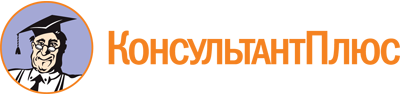 Постановление Правительства Нижегородской области от 03.05.2018 N 323
(ред. от 23.11.2018)
"Об утверждении Положения о порядке предоставления субсидий на возмещение затрат на обучение (повышение квалификации) специалистов туристской индустрии"Документ предоставлен КонсультантПлюс

www.consultant.ru

Дата сохранения: 26.06.2019
 Список изменяющих документов(в ред. постановления Правительства Нижегородской областиот 23.11.2018 N 772)КонсультантПлюс: примечание.В официальном тексте документа, видимо, допущена опечатка: постановление Правительства Нижегородской области от 30.04.2014 имеет номер 299, а не 290.КонсультантПлюс: примечание.В официальном тексте документа, видимо, допущена опечатка: подпункт 3 в пункте 2.3 положения отсутствует.N п/пКоличество обучившихся специалистовСтоимость обучения на 1 специалиста, руб.Стоимость обучения, итого, руб.Сумма субсидии, руб.N п/пНаименование организации заявителяПериод, за который предоставляется субсидияЗапрашиваемая сумма субсидии, руб.Дата и время подачи заявкиN п/пНаименование получателя субсидииКоличество обучившихся специалистовСтоимость обучения на 1 специалиста, руб.Стоимость обучения, итого, руб.Сумма субсидии, руб.